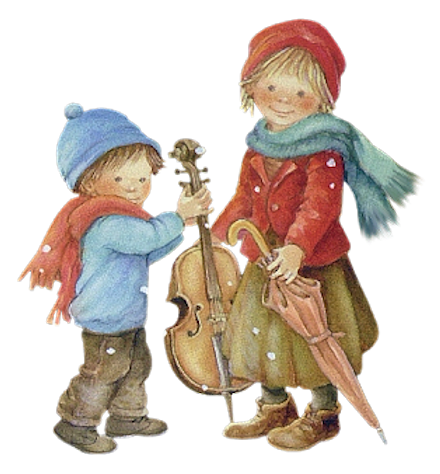 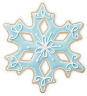 »Človekov pogled naj bi bil polnupanja zazrt v prihodnost. Pridepa čas, ko se nehote ozreš nazajna pot, ki so vanjo vtisnjenetvoje sledi. Če je ta pot ostalapusta in samotna, se tolažiš zmislijo, da si njim, ki bodo prišliza tabo, le utiral stopinje, če pase ti pogled ustavi na bogatemžitnem polju, ki si ga zasejal, terazveseli tudi pogled na žanjcein žanjice, ki si jim s svojosetvijo omogočil uživati sadovetvojega in svojega dela.«Aci BertonceljNaj bo novo leto obžarjeno z ljubeznijo in prijateljstvom,polno malih presenečenj in presenetljivih radosti.Društvo prijateljev mladine Trzin in Osnovna šola Trzin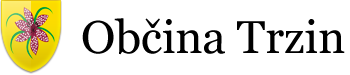 Pokrovitelj koncerta: 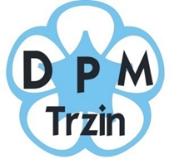 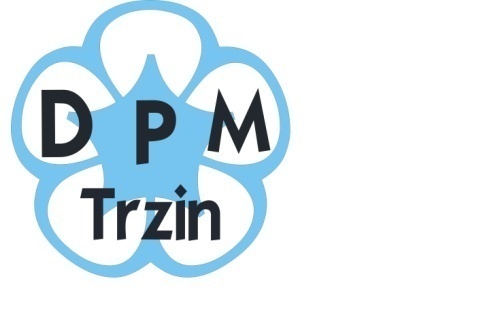 				                      Društvo prijateljev mladine TrzinTradicionalni novoletni koncert ZAPOJMO IN ZAIGRAJMO SKUPAJ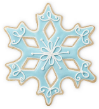 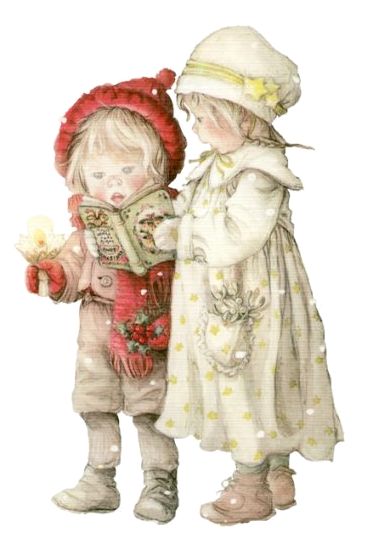 PROGRAM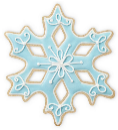 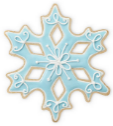 Želimo vam prijeten večer! 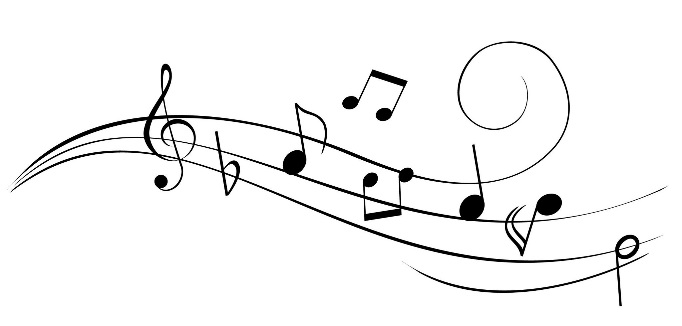 Čmrlji in Sovice iz vrtca PalčicaPles Snežink Mentorici: Tina Lampreht in Romana Uršič ter pomočnici Mira Kregar in Sonja MatjažičPles Snežink Mentorici: Tina Lampreht in Romana Uršič ter pomočnici Mira Kregar in Sonja MatjažičCICI pevski zbor (učenci od 1. do 3. razreda)Zimsko veselje (avtor: J. Bitenc)Sneženi mož (avtor: T. Habe)Babica zima (avtor: M. Voglar)Mentorica: Božena Opara, Korepetitorica: Barbara KarbaZimsko veselje (avtor: J. Bitenc)Sneženi mož (avtor: T. Habe)Babica zima (avtor: M. Voglar)Mentorica: Božena Opara, Korepetitorica: Barbara KarbaOTROŠKI pevski zbor (učenci od 4. – 6. razreda)Uspavanka za Evo (avtor: Andrej Šifrer)Mamma mia (ABBA – Energija glasbe)Mentorica: Mateja Košir, Korepetitorica: Barbara KarbaUspavanka za Evo (avtor: Andrej Šifrer)Mamma mia (ABBA – Energija glasbe)Mentorica: Mateja Košir, Korepetitorica: Barbara KarbaBrina Iza Anžič (klavir) in Nika Korošec (poezija)Zamišljenost (avtor: Tone Pavček) ob spremljavi na pesem: Comptine d'un autre eteZamišljenost (avtor: Tone Pavček) ob spremljavi na pesem: Comptine d'un autre eteUčenke 1. in 2. razreda ter učenke 3. do 5. razredaMažoretni ples na glasbo DespacitoMažoretni ples  - Soy Luna Siempre JuntosMažoretni ples na glasbo DespacitoMažoretni ples  - Soy Luna Siempre JuntosGlasbena šola Lartko (arr. Domen Gnezda)Chameleon  (Jazz ansambel Herbie Hancock) arr. Domen Gnezda Mentor: Domen Gnezda Chameleon  (Jazz ansambel Herbie Hancock) arr. Domen Gnezda Mentor: Domen Gnezda Glasbena šola Lartko (Maja Vinko, 6. r. saksofon)Baby, It's cold outside (avtor: F. Loesser)Mentor: Mitja SkočajBaby, It's cold outside (avtor: F. Loesser)Mentor: Mitja SkočajOrkester Glasbene šole Lartko (arr. Matic Plemenitaš)Queen mix  Mentorja: Renata Smolnikar in Klemen Stopar Queen mix  Mentorja: Renata Smolnikar in Klemen Stopar Plesna šola Feniks (Nejc Jemc in Tara Kveder Anterič)Angleški valček (standardni ples) 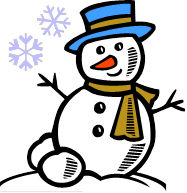 Angleški valček (standardni ples) Otroška folklorna skupina - učenke od 1. – 5. razreda z odraslo Folklorno skupinoVeselo druženje treh generacij Veselo druženje treh generacij Alenka Gotar z Anžetom ŠuštarjemMimogrede (avtor: Anže Šuštar)Mimogrede (avtor: Anže Šuštar)Alenka Gotar v izvedbi z učenkami Tajo Jamnik, Aljo Porobič in Špelo SeverSveta noč (avtor besedila: Joseph Mohr)Sveta noč (avtor besedila: Joseph Mohr)Plesna šola Feniks (Nejc Jemc in Tara Kveder Anterič)Samba (latinskoameriški ples)Samba (latinskoameriški ples)Ženski pevski zbor TrzinkeKekčeva pesem (avtorja: Marjan Vodopivec in Kajetan Kovič)Kekčeva pesem (avtorja: Marjan Vodopivec in Kajetan Kovič)Zbori in spremljava Narodno zabavni ansambel glasbene šole Lartko in solistka Renata SmolnikarSkupna pesem - V&S Avsenik: Otroške željeSkupna pesem - V&S Avsenik: Otroške želje